Ссылка на трансляциюhttps://live.idchess.com/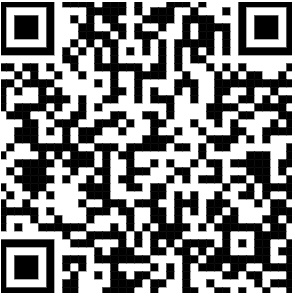 Ю15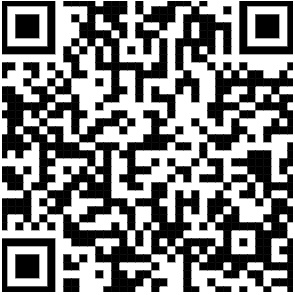 М13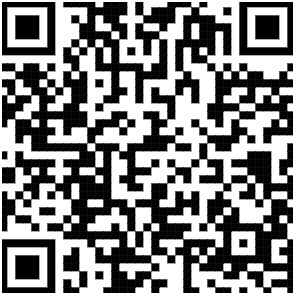 М11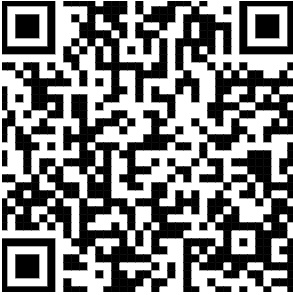 М9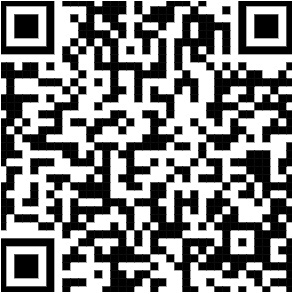 Д15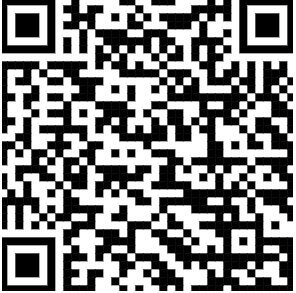 Д13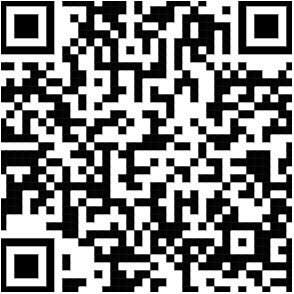 Д11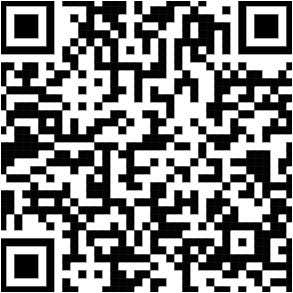 Д9